Lekcja 					27.04.2020Temat: Rekordy świata – liczebniki do 100 – ćwiczenia. 0 - nullSłuchaj i powtarzajhttps://fiszkoteka.pl/zestaw/316509-die-zahlen-von-10-100Wykonaj ćwiczenie gramatyczne :przykład: 62=zweiundsechzig1.) 73 = , 19 = , 43 = 

2.) 11 = , 54 = , 78 = 

3.) 67 = , 83 = , 98 = 

4.) 28 = , 87 = , 40 = 

5.) 46 = , 89 = , 66 = 

6.) 17 = , 47 = , 59 = 

7.) 36 = , 93 = , 20 = 

8.) 56 = , 16 = , 91 = 

9.) 52 = , 17 = , 33 = 

10.) 52 = , 26 = , 38 = 

11.) 61 = , 32 = , 75 = Lekcja 					28.04.2020Temat: Czego potrzebujemy do gry w piłkę nożną?Sprzęcie sportowym potrzebnym do uprawiania wybranej dyscypliny sportu:Schwimmen - pływanie: die Schwimmflossen (l.mn.) - płetwydie Schwimmbrille - okulary do pływaniadie Badekappe - czepek do pływaniader Badeanzug - strój kąpielowydie Badehose - kąpielówkiRadfahren - jazda na rowerze:der Helm - kaskder Ellenbogenschoner - ochraniacz na łokcieder Knieschoner - ochraniacz na kolanadie Brille - okularydie Handschuhe - rękawiczkidie Radschuhe -buty do jazdy na rowerzeLaufen - bieganie:die Sportschuhe (l.mn.) - obuwie sportowedie Turnschuhe /(l.mn.) - obuwie sportoweSki - narty:der Skistock - kijek narciarskider Skistiefel- but narciarskider Ski - narta
der Sprungski - narta do skoków 
der Langlaufski - narty biegowe (pot. biegówki)
der Skisprungschuh - but do skoków narciarskich
die Skibrille  - okulary narciarskie, gogle
der Handschuh - rękawiczka
die Skimütze - czapka narciarska
Hockey - hockey:der Puck - krążekder Mundschutz - ochrona na buziędas Schulterpolster - ochrona na ramionadas Beinpolster - ochrona na nogider Eishockeyschläger - kij hokejowyder Handschuh - rękawicader Fanghandschuh - rękawica do łapania, łapaczkader Schlittschuh - łyżwa

Badminton - badminton:
der Federball - lotka
der Badmintonschläger - rakietka do badmintonaFußball - piłka nożna:der Ball - piłka
der Fußball - piłka nożna
 Tennis - tenis:der Tennisball - piłka tenisowader Tischtennisball - piłka do tenisa stołowegodie Tischtennisplatte - płyta stołu do tenisa stołowegoder Tischtennisschläger - rakietka do tenisa stołowegoder Tennisschläger - rakieta tenisowader Tennisschuh - but do tenisaEislaufen - jazda na lodzie:der Schlittschuh - łyżwa(die Schlittschuhe - łyżwy)der Eiskunstlaufstiefel - łyżwa do jazdy figurowejder Helm - kaskder Rennanzug - kombinezon wyścigowyTauchen - nurkowanie:die Taucherbrille - okulary do nurkowaniadie Schwimmflossen (l.mn.) - płetwyLeichtathletik - lekkoatletyka:die Latte - tyczkadie Laufbahn - bieżniader Hammer - młotdie Sprunggrube - dół z piaskiem do skoku w daldie Kugel - kula
der Diskus - dysk
der Staffelstab - pałeczka (do sztafety)
der Speer - oszczep
Segeln - żeglarstwo: das Segelboot - żaglówka
 Inlineskaten - łyżworolki: der Knieschützer - ochraniacz na kolanader Ellenbogenschützer - ochraniacz na łokcieder Handgelenkschützer - ochraniacz na nadgarstkiLekcja 					30.04.2020Temat: Ćwiczenia leksykalne i gramatycznePodpisz obrazek w języku niemieckimRozwiązane zadania proszę przesłać na emalia: bogumilaszt@gmail.comDrodzy  rodzice - proszę przypilnować dziecko, aby zadania zostały zrobione i proszę pomóc i zachęcić dziecko do jego wykonania. 1 – eins
2 – zwei
3 – drei
4 – vier
5 – fünf
6 – sechs
7 – sieben
8 – acht
9 – neun
10 – zehn
11 – elf
12 – zwölf
13 – dreizehn
14 – vierzehn
15 – fünfzehn
16 – sechzehn
17 – siebzehn
18 – achtzehn
19 – neunzehn
20 – zwanzig
21 – einundzwanzig
22 – zweiundzwanzig
23 – dreiundzwanzig
24 – vierundzwanzig
25 – fünfundzwanzig26 – sechsundzwanzig
27 – siebenundzwanzig
28 – achtundzwanzig
29 – neunundzwanzig
30 – dreißig
31 – einunddreißig
32 – zweiunddreißig
33 – dreiunddreißig
34 – vierunddreißig
35 – fünfunddreißig
36 – sechsunddreißig
37 – siebenunddreißig
38 – achtunddreißig
39 – neununddreißig
40 – vierzig
41 – einundvierzig
42 – zweiundvierzig
43 – dreiundvierzig
44 – vierundvierzig
45 – fünfundvierzig
46 – sechsundvierzig
47 – siebenundvierzig
48 – achtundvierzig
49 – neunundvierzig
50 – fünfzig51 – einundfünfzig
52 – zweiundfünfzig
53 – dreiundfünfzig
54 – vierundfünfzig
55 – fünfundfünfzig
56 – sechsundfünfzig
57 – siebenundfünfzig
58 – achtundfünfzig
59 – neunundfünfzig
60 – sechzig
61 – einundsechzig
62 – zweiundsechzig
63 – dreiundsechzig
64 – vierundsechzig
65 – fünfundsechzig
66 – sechsundsechzig
67 – siebenundsechzig
68 – achtundsechzig
69 – neunundsechzig
70 – siebzig
71 – einundsiebzig
72 – zweiundsiebzig
73 – dreiundsiebzig
74 – vierundsiebzig
75 – fünfundsiebzig76 – sechsundsiebzig
77 – siebenundsiebzig
78 – achtundsiebzig
79 – neunundsiebzig
80 – achtzig
81 – einundachtzig
82 – zweiundachtzig
83 – dreiundachtzig
84 – vierundachtzig
85 – fünfundachtzig
86 – sechsundachtzig
87 – siebenundachtzig
88 – achtundachtzig
89 – neunundachtzig
90 – neunzig
91 – einundneunzig
92 – zweiundneunzig
93 – dreiundneunzig
94 – vierundneunzig
95 – fünfundneunzig
96 – sechsundneunzig
97 – siebenundneunzig
98 – achtundneunzig
99 – neunundneunzig
100 – (ein)hundert 1.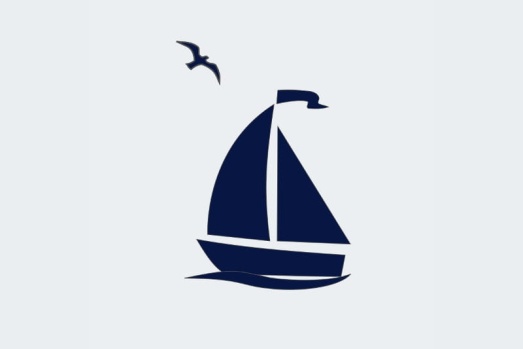 2.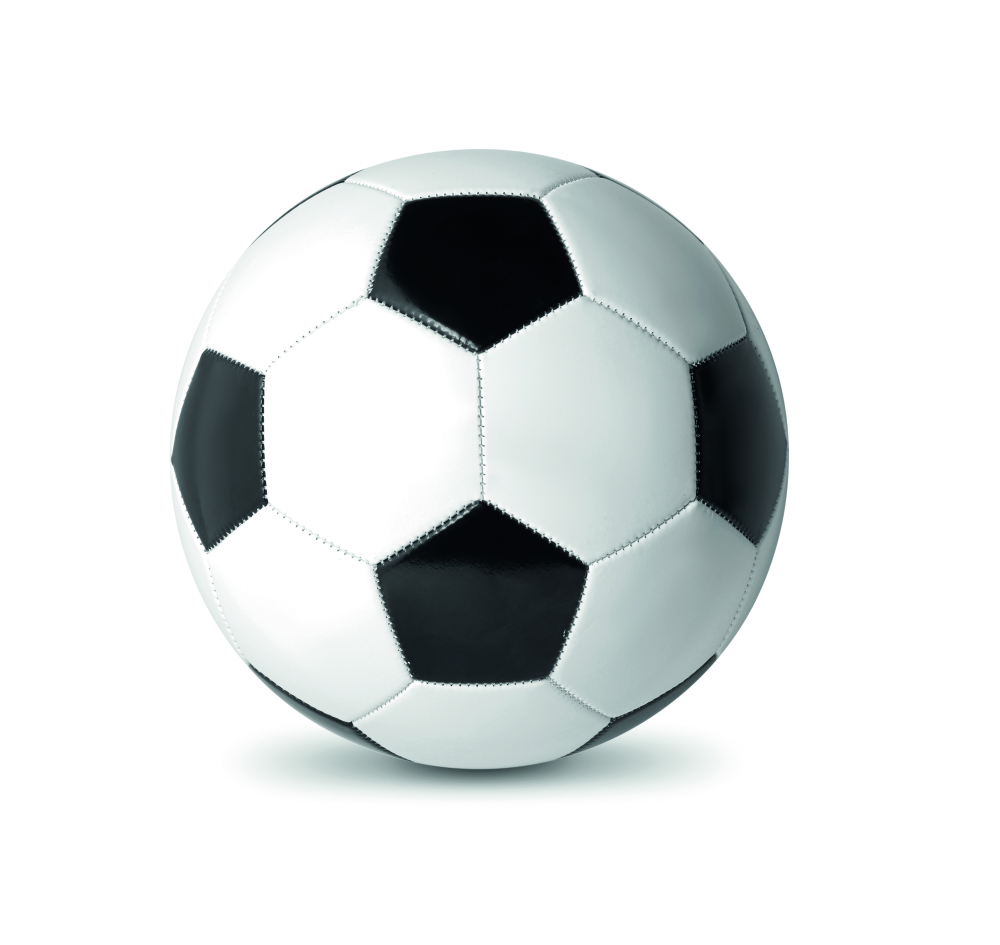 3.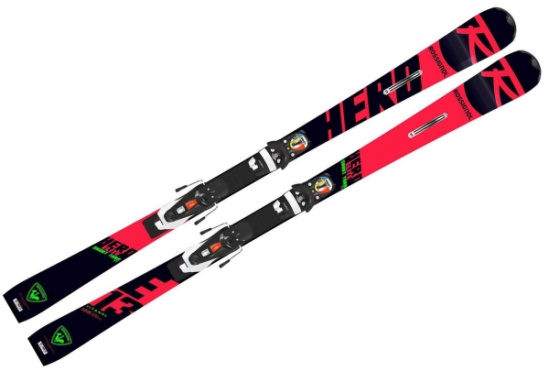 4.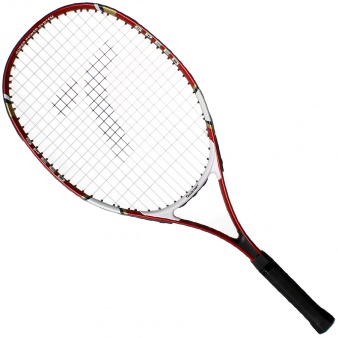 5.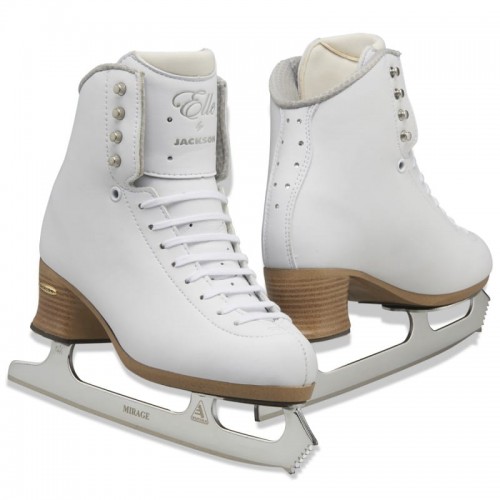 